Certificate of Minister/SupervisorCertificate where the existing trustees are not thetrustees in whose names the title to the property stands in Information Services Corporation, Saskatchewan Appendix B-1 for Sale of Property, Purchase of Property or Obtaining a Mortgage(Witnessed by a person who is not a lawyer orcommissioner for oaths)In the matter of a sale, purchase or mortgage by the trustees of ________________ community of faith (pastoral charge/congregation) of The United Church of Canada at _____________, Saskatchewan; of a certain congregational property:
[legal description of property] Block # _______  Plan________________ with a municipal address of _____________________________,   _____________, Saskatchewan I, ________________________________ of _______________, Saskatchewan, a minister within The United Church of Canada, do hereby certify, pursuant to section 20(2) of The United Church Amendment Act 2021 Saskatchewan, as follows:
That I am the minister of religion responsible for the _______________ pastoral charge/congregation of The United Church of Canada at ________________________, Saskatchewan. That the following is a complete list of the trustees of _______________ congregation of The United Church of Canada at ________________, Saskatchewan: [add additional lines as needed]That the said trustees are the parties named in the transfer herein and did execute same.
That the said trustees were/are trustees of the said _____________________ community of faith (congregation or pastoral charge) and there were no other trustees of the said congregation on the date of the transfer authorizationSigned in the presence of____________________________                   _________________________Witness  (Affidavit attached)	Minister or Supervisor of Pastoral Charge Affidavit of Execution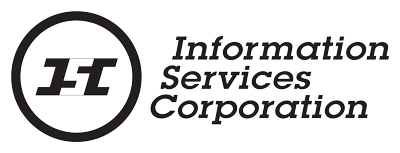 (If Witness is not a Lawyer)I, ______________________, of ______________________ in the Province of ________________________, MAKE OATH AND SAY THAT:I personally know ____________________________ (signator) who is the person named in this document and whose name is subscribed to it, and I was personally present when it was signed.ORI have satisfied myself that ____________________________ (signatory) is the person named in this document and whose name is subscribed to it, and I was personally present when it was signed.The said _____________ is in my belief the full age of eighteen years.I am a _____________________________________    for the province of _______________.		(signing capacity)					                       (Province)Note: You must indicate you are a “Commissioner for Oaths for Saskatchewan” OR a “Notary Public” OR other person authorized to administer oaths, e.g. “solicitor”)My commission/appointment expires ___________________________________________							Date (day, month, year)Full NameCompleted AddressProvince, Postal CodeSworn before me at __________________________,

in the Province of ____________________________,
on _______________________________________.                            Date (day, month, year)__________________________________________(Signature of Commissioner/Notary/Other) ) ) ) )       __________________________ )                  (Signature of Affiant) )